IV Региональный чемпионат по профессиональному мастерству среди инвалидов и лиц с ограниченными возможностями здоровья «Абилимпикс»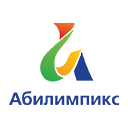 КОНКУРСНОЕ ЗАДАНИЕпо компетенции «Резьба по дереву»(Школьники)Главный  эксперт:Куклин Александр Николаевич,мастер производственного обучения КОГПОАУ «ТПиНП» г. СоветскаКиров2019СодержаниеОписание компетенцииАктуальность компетенцииРезьба по дереву – древнее искусство, впитавшее в себя мастерство и опыт множества различных школ народных ремесел. Резьба по дереву развивает не только точность движений, но и ясность мыслей, логическое мышление, способность к планированию и конструированию.Требования к квалификации. Описание знаний, умений, навыковУметь переносить чертеж, знать особенности геометрической резьбы и иметь навыки правильности реза.Конкурсное заданиеВыполнение геометрической резьбы на разделочной доске размером 260х180х20мм (Приложение).Материал: липа, осина.Вид резьбы: плоско-выемчатая (геометрическая).Время на выполнение задания: 4 часа.Последовательность выполнения задания Организовать рабочее место. Создать безопасные условия труда.Произвести перенос чертежа на заготовку с помощью линейки, карандаша, циркуля.Выполнить резьбу по техническому заданию.Продемонстрировать высокое качество исполнения и технику вырезания резьбы.Обеспечить профессионализм исполнения.Соблюдать правила безопасности при пользовании инструментами.Критерии оценкиТребования охраны труда и техники безопасностиОбщие вопросыУчастникам запрещается приносить с собой какие-либо носители информации, а также иметь доступ к сети интернет во время выполнения работы.Эксперты определяют рассадку до начала конкурса.Участники должны следовать указаниям экспертов в случае обнаружения дефектов в оборудовании.Участники должны уведомить экспертов, когда завершат выполнение задания.Действия до начала работыпроверить исправность инструмента.доводку инструмента проводить по направлению движения войлочного круга.не проверять остроту заточки инструмента рукой.вспомнить и повторить инструкции по безопасности работы.вспомнить и повторить приёмы работы с инструментом.надеть спец. одежду и доложить экспертам о готовности к работе.Действия во время выполнения работПри работе с ручным инструментом необходимо соблюдать осторожность. Во время проведения соревнования участники не должны выносить инструмент за пределы своего рабочего места.Действия после окончания работубрать инструмент в предназначенные для них чехлы и контейнеры.Привести в порядок рабочий стол.Действия в случае аварийной ситуациио поломке инструмента сразу сообщить экспертам!при получении травмы сразу сообщить экспертам!при недомогании сразу сообщить экспертам!Инфраструктурный листОборудование и материалы, которые должны предоставить организаторы при проведении конкурса на 1 участника.В соответствии с функциональными медицинскими показаниями участникам может быть предоставлено или разрешено использовать собственное дополнительное оборудование – дополнительные источники освещения, увеличивающие линзы и т.п.Список оборудования, которое необходимо иметь участнику:Средства уборки: совок, веник,  щетка-сметка, мусорное ведро, мешки для мусора.Приложение 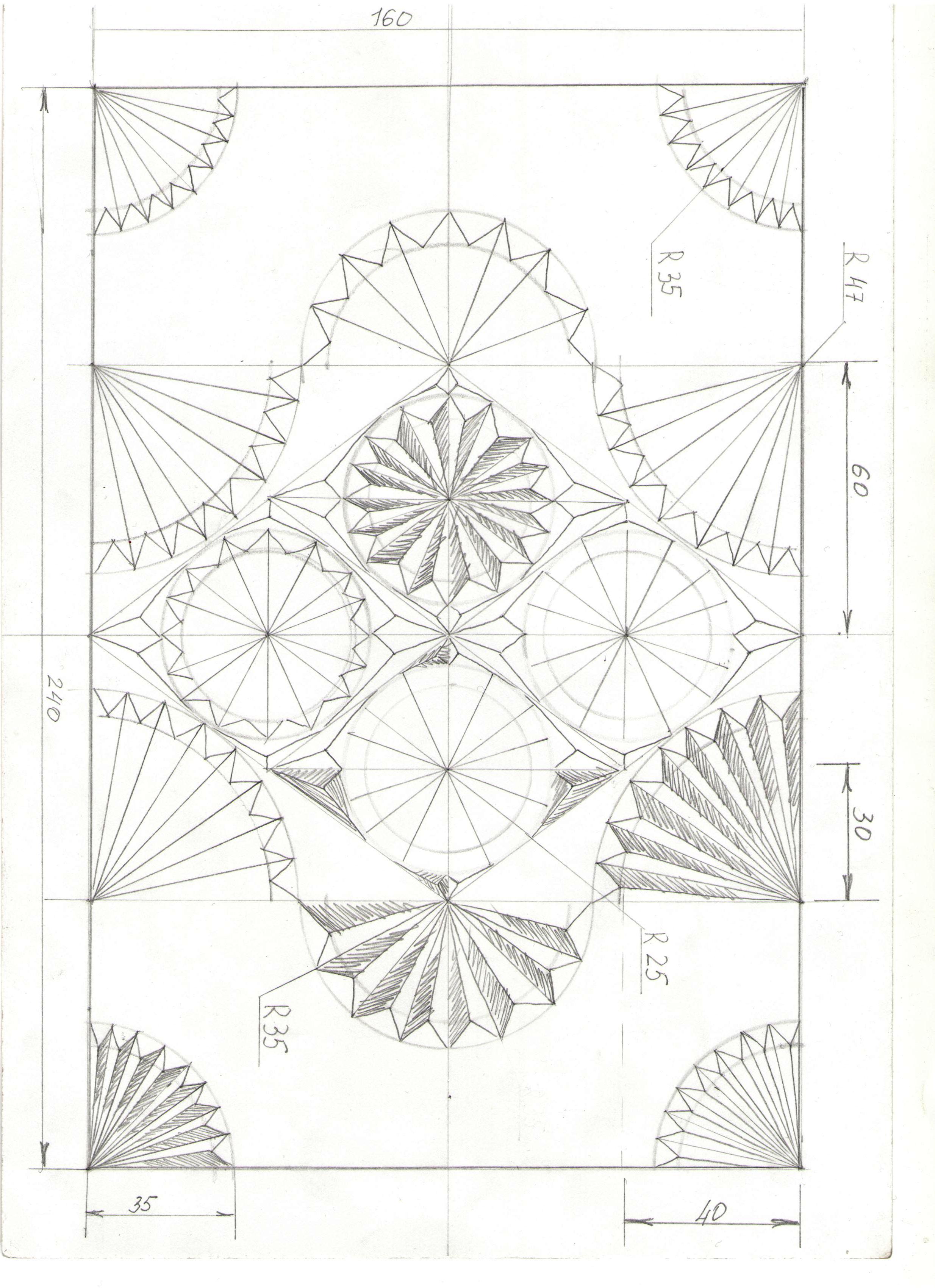 №КритерийОценкиОценкиОценки№КритерийСубъективная (если это применимо)ОбъективнаяОбщая1.Перенос чертежа на заготовку30302.Соответствие резьбы геометрическим размерам 50503.Техника и качество выполнения резьбы100104.Техника безопасности10010ИтогоИтого7030100№ п/пНазваниеОписаниеКол-во на 1 человека1.Заготовка из древесины липаДлина 260 мм, ширина 180 мм, толщина 20 мм.1 шт.2.Карандаш1 шт.3.Циркуль1 шт.4.Линейка1 шт.5.Образец готового изделия1 шт.6.Чертеж (эскиз)1 шт.№НазваниеОписаниеКол-во на 1 человека1.Спецодежда1 комплект2.Инструмент резчика1 набор